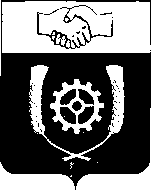 РОССИЙСКАЯ ФЕДЕРАЦИЯ           АДМИНИСТРАЦИЯМУНИЦИПАЛЬНОГО РАЙОНА            КЛЯВЛИНСКИЙ          Самарской области     ПОСТАНОВЛЕНИЕ08.12 .2022 г.  № 477                  Об утверждении Программы профилактики рисков причинения вреда (ущерба) охраняемым законом ценностям в сфере регионального  государственного экологического  надзора  на территории муниципального района Клявлинский  на 2023 год. В соответствии со статьей 44 Федерального закона от 31.07.2020 № 248-ФЗ «О государственном контроле (надзоре) и муниципальном контроле в Российской Федерации», постановлением Правительства Российской Федерации от 25.06.2021 № 990 «Об утверждении Правил разработки и утверждения контрольными (надзорными) органами программы профилактики рисков причинения вреда (ущерба) охраняемым законом ценностям» Администрация муниципального района Клявлинский Самарской области ПОСТАНОВЛЯЕТ:1. Утвердить Программу профилактики рисков причинения вреда (ущерба) охраняемым законом ценностям в сфере регионального государственного экологического надзора  на территории муниципального района Клявлинский Самарской области  на 2023 год.2. Опубликовать настоящее постановление в газете «Вести муниципального района Клявлинский Самарской области» и разместить его на официальном сайте администрации муниципального района Клявлинский в информационно-коммуникационной сети «Интернет» в разделе «Контрольно-надзорная деятельность».3. Настоящее постановление вступает в силу со дня его официального опубликования. 4. Контроль за исполнением настоящего постановления оставляю за собой.Кузьмина О.Г.Приложение к постановлению Администрациимуниципального района Клявлинский Самарской областиот   08.12.2022 г. № 477                                    ПРОГРАММАпрофилактики рисков причинения вреда (ущерба)охраняемым законом ценностям в сфере регионального государственного экологического надзора в границах муниципального района Клявлинского района Самарской области на 2023 годНастоящая Программа профилактики рисков причинения вреда (ущерба) охраняемым законом ценностям на 2023 год (далее именуется – Программа профилактики) разработана  в соответствии с Федеральным законом от 31 июля 2020 г. № 248-ФЗ "О государственном контроле (надзоре) и муниципальном контроле в Российской Федерации", постановлением Правительства Российской Федерации от 25 июня 2021 г. № 990 "Об утверждении Правил разработки и утверждения контрольными (надзорными) органами программы профилактики рисков причинения вреда (ущерба) охраняемым законом ценностям".Программа профилактики представляет собой увязанный по целям, задачам, ресурсам и срокам осуществления комплекс профилактических мероприятий, обеспечивающих эффективное решение проблем, препятствующих соблюдению гражданами и организациями, деятельность, действия (бездействие) которых подлежат региональному государственному экологическому надзору (далее именуются – контролируемые лица), природоохранного законодательства.Программа реализуется по региональному государственному экологическому надзору.I. Анализ текущего состояния осуществления регионального государственного экологического надзора, описание текущего уровня развития профилактической деятельности Администрации муниципального района Клявлинский Самарской области, характеристика проблем, на решение которых направлена Программа профилактики1.1. Анализ текущего состояния осуществления регионального государственного экологического надзораКонтролируемыми лицами регионального государственного экологического контроля (надзора) (далее - региональный экологический надзор) являются: юридические лица, индивидуальные предприниматели, граждане, осуществляющие деятельность на объектах хозяйственной и иной деятельности независимо от форм собственности, находящихся на территории муниципального района Клявлинский Самарской области и не подлежащих федеральному государственному экологическому надзору, в следующих сферах:-	государственный надзор в области обращения с отходами;-	государственный надзор в области охраны атмосферного воздуха;-	государственный надзор в отношении водных объектов, территорий их водоохранных зон и прибрежных защитных полос.Предметом государственного экологического контроля (надзора) является соблюдение гражданами и организациями обязательных требований в области охраны окружающей среды, включая требования, содержащиеся в разрешительных документах и установленные в соответствии с Водным кодексом Российской Федерации, Федеральным законом "Об охране окружающей среды", Федеральным законом "Об отходах производства и потребления", Федеральным законом "Об охране атмосферного воздуха" и принятыми в соответствии с ними иными нормативными правовыми актами Российской Федерации, законами и иными нормативными правовыми актами субъекта Российской Федерации.К объектам экологического надзора относятся:а)	деятельность, действия (бездействие) граждан и организаций, в рамках которых должны соблюдаться обязательные требования, в том числе предъявляемые к гражданам и организациям, осуществляющим деятельность, действия (бездействие);б)	здания, помещения, сооружения, линейные объекты, в том числе объекты, оказывающие негативное воздействие на окружающую среду, территории, оборудование, устройства, предметы, материалы, транспортные средства и другие объекты, которыми граждане и организации владеют и (или) пользуются и к которым предъявляются обязательные требования;в)	природные и природно-антропогенные объекты, не находящиеся во владении (и) или пользовании граждан или организаций, к которым предъявляются обязательные требования.В соответствии с требованиями природоохранного законодательства юридические лица и индивидуальные предприниматели, оказывающие негативное воздействие на окружающую	среду, учитываются в государственном реестре объектов негативного воздействия на окружающую среду (далее - HBOC).На территории муниципального района Клявлинский Самарской области в государственный реестр объектов HBOC внесено 53 объекта HBOC, подлежащих региональному экологическому контролю (надзору).На территории муниципального района Клявлинский Самарской области с 2011 года реализуются переданные отдельные  государственные полномочия в сфере охраны окружающей среды, в процессе выполнения которых, в целях обеспечения соблюдения природопользователями требований природоохранного законодательства, администрацией муниципального района Клявлинский Самарской области за 2022 год проведено:- выездных обследований -38;- наблюдений за соблюдением обязательных требований - 12;- профилактических мероприятий - 90, из них:- объявлено предостережений о недопустимости нарушений обязательных требований - 46;- проведено:информирований - 10;консультирований - 29;профилактических визитов -5.1.2. Текущий уровень развития профилактической деятельности Администрации муниципального района Клявлинский Самарской областиВ целях стимулирования добросовестного соблюдения контролируемыми лицами обязательных требований, устранения условий, причин и факторов, способных привести к нарушениям обязательных требований и (или) причинению вреда (ущерба) охраняемым законом ценностям, создания условий для доведения обязательных требований до контролируемых лиц, повышения информированности о способах их соблюдения Администрация муниципального района Клявлинский Самарской области осуществляет различные профилактические мероприятия:- на официальном сайте администрации в системе Интернет ведется раздел «Экология», где регулярно размещается информационные материалы экологической тематики;- проводятся  обучающие семинары с населением по культуре поведения на природе;- в районной газете «Знамя Родины» регулярно публикуются материалы, связанные с охраной окружающей среды;-  работает горячая линия по вопросам охраны окружающей среды и природопользования.   1.3. Характеристика проблем, на решение которых направлена Программа профилактикиАнализ и обобщение правоприменительной практики, классификация причин и условий возникновения типовых нарушений обязательных требований позволили выявить следующие основные проблемы из наиболее часто встречающихся случаев нарушения обязательных требований:-  правовая неграмотность контролируемых лиц;- низкое качество документов, в том числе правовых актов, принимаемых контролируемыми лицами;- отсутствие понимания контролируемыми лицами последствий несоблюдения обязательных требований. II. Цели и задачи реализации Программы профилактики2.1. Цели разработки Программы и проведение профилактической работы:- предупреждение нарушений, контролируемыми лицами обязательных требований, включая устранение причин, факторов и условий, способствующих возможным нарушениям обязательных требований;- формирование единого понимания выполнения обязательных требований и создание системы профилактики правонарушений, направленной на выявление и предупреждение причин и условий, способствующих совершению правонарушений;- повышение уровня правовой грамотности подконтрольных субъектов, в том числе путем доступности информации об обязательных требованиях и необходимых мерах по их исполнению;- мотивация подконтрольных субъектов к добросовестному поведению.2.2. Проведение профилактических мероприятий Программы позволяет решить следующие задачи:- выявление причин, факторов и условий, способствующих причинению вреда (ущерба) охраняемым законом ценностям и недопущение нарушений обязательных требований, определение способов устранения или снижения рисков их возникновения;- устранение причин, факторов и условий, способствующих возможному причинению вреда (ущерба) охраняемым законом ценностям и нарушению обязательных требований;- установление и оценка зависимости видов, форм и интенсивности профилактических мероприятий от особенностей конкретных подконтрольных субъектов (объектов) и присвоенного им уровня риска, проведение профилактических мероприятий с учетом данных факторов;- создание системы консультирования подконтрольных субъектов;- другие задачи в зависимости от выявленных проблем в регулируемой сфере и текущего состояния профилактической работы.III. Перечень профилактических мероприятий, сроки (периодичность) их проведения 3.1. Мероприятия программы представляют собой комплекс мер, направленных на достижение целей и решение основных задач настоящей Программы.3.2. Перечень основных профилактических мероприятий Программы на 2023 год приведен в таблице №1.    Таблица № 1IV. Показатели результативности и эффективности Программы профилактики4.1. В целях оценки результативности Программы используются следующие количественные показатели и показатели качества:- количество проведенных профилактических мероприятий;- количество подконтрольных субъектов, в отношении которых проведены профилактические мероприятия;- сокращение количества контрольных (надзорных) мероприятий при увеличении профилактических мероприятий при одновременном сохранении текущего (улучшении) состояния подконтрольной сферы;- снижение количества однотипных и повторяющихся нарушений одним и тем же подконтрольным субъектом.4.2. Показатели результативности программы профилактики определяются в соответствии с   таблицей №2.    Таблица № 2Под оценкой эффективности программы профилактики понимается оценка изменения количества нарушений обязательных требований по итогам проведенных профилактических мероприятий. Текущая (ежеквартальная) оценка результативности и эффективности программы профилактики осуществляется Администрацией муниципального района Клявлинский.Ежегодная оценка результативности и эффективности программы профилактики осуществляется Собранием представителей муниципального района Клявлинский. Для осуществления ежегодной оценки результативности и эффективности программы профилактики администрацией не позднее 1 июля 2024 года (года, следующего за отчетным) в Собрание представителей муниципального района Клявлинский представляется информация о степени достижения предусмотренных настоящим разделом показателей результативности программы профилактики, а также информация об изменении количества нарушений обязательных требований. И.о. Главы муниципального района Клявлинский                                               П.Н. Климашов № п/пПрофилактические мероприятияПериодичность проведенияОтветственный за реализацию1Размещение на официальном сайте Администрации муниципального района Клявлинский Самарской области актуальной информации:Заведующая отделом контрольной деятельности администрации муниципального района Клявлинский1текстов нормативных правовых актов, регулирующих осуществление государственного экологического надзора;поддерживать вактуальномсостоянииЗаведующая отделом контрольной деятельности администрации муниципального района Клявлинский1сведений об изменениях, внесенных в нормативные правовые акты, регулирующие осуществление регионального государственного экологического надзора, о сроках и порядке их вступления в силу;по меренеобходимостиЗаведующая отделом контрольной деятельности администрации муниципального района Клявлинский1перечня объектов контроля,учитываемых в рамках формирования ежегодного плана контрольных (надзорных) мероприятий, с указанием категории риска;поддерживать вактуальномсостоянииЗаведующая отделом контрольной деятельности администрации муниципального района Клявлинский1исчерпывающего перечня сведений, которые могут запрашиваться контрольным (надзорным) органом у контролируемого лица;в течение 2023 г,поддерживать вактуальномсостоянииЗаведующая отделом контрольной деятельности администрации муниципального района Клявлинский1сведения о способах полученияконсультаций по вопросам соблюдения обязательных требований;в течение 2023 г,поддерживать вактуальномсостоянииЗаведующая отделом контрольной деятельности администрации муниципального района Клявлинский1докладов, содержащих результаты обобщения правоприменительной практики контрольного (надзорного) органа;в срок до 3 дней со дня утверждениядоклада (с   периодичностью,не реже одного раза в год)Заведующая отделом контрольной деятельности администрации муниципального района Клявлинский1ежегодного доклада об осуществлении регионального государственного экологического надзорав срок до 3 дней со дня утверждениядоклада(не позднее 15.03.2023)Заведующая отделом контрольной деятельности администрации муниципального района Клявлинский1Программы профилактики на 2024 г.не позднее1 октября 2023 г.(проект Программыдля общественногообсуждения);в течение 5 дней со дня утверждения(утвержденнойПрограммы)Заведующая отделом контрольной деятельности администрации муниципального района Клявлинский1ежегодных планов проведенияплановых контрольных (надзорных) мероприятий по региональному государственному экологическому надзорув течение 5 рабочихдней со дня ихутвержденияЗаведующая отделом контрольной деятельности администрации муниципального района Клявлинский2Информирование контролируемых лици иных заинтересованных лиц по вопросам соблюдения обязательных требований законодательства в области охраны окружающей среды посредством публикаций в средствах массовой информации и размещения на официальном сайте Администрации муниципального района Клявлинский Самарской областив течение 2023 годаЗаведующая отделом контрольной деятельности администрации муниципального района Клявлинский3Обобщение правоприменительнойпрактики осуществлениягосударственного экологического надзора1 квартал2023 годаЗаведующая отделом контрольной деятельности администрации муниципального района Клявлинский4Объявление предостережения о недопустимости нарушенияобязательных требований вобласти охраны окружающей средыв течение 2023 г.при поступлении сведений о готовящихся нарушениях или о признаках нарушенийЗаведующая отделом контрольной деятельности администрации муниципального района Клявлинский5Консультирование должностным лицом контрольного (надзорного) органа (по телефону, посредством видео-конференц-связи, на личном приеме, либо в ходе  проведения профилактического мероприятия, контрольного (надзорного) мероприятия) по вопросам, связанным с организацией и осуществлением государственного экологического надзора в отношении контролируемых лицпо обращениямконтролируемыхлиц и ихпредставителей,поступившим втечении 2023 годаЗаведующая отделом контрольной деятельности администрации муниципального района Клявлинский6Разработка и утверждение Программы (Плана) профилактики рисков причинения вреда (ущерба) охраняемым законом ценностям по региональному государственному экологическому надзоруне позднее1 октября 2023 г.(разработка);не позднее20 декабря 2023 г.(утверждение)Заведующая отделом контрольной деятельности администрации муниципального района Клявлинский7Проведение профилактических визитовВ соответствии с утвержденным перечнем организаций, предлагаемых для проведения профилактического визитаЗаведующая отделом контрольной деятельности администрации муниципального района Клявлинский№ п/пНаименование показателяЕдиница измерения, свидетельствующая о максимальной результативности программы профилактики1Полнота информации, размещенной на официальном сайте администрации в соответствии с частью 3 статьи 46 Федерального закона от 31.07.2020 № 248-ФЗ «О государственном контроле (надзоре) и муниципальном контроле в Российской Федерации»100 %2Количество размещений сведений по вопросам соблюдения обязательных требований в средствах массовой информации43Доля случаев объявления предостережений в общем количестве случаев выявления готовящихся нарушений обязательных требований или признаков нарушений обязательных требований100 %(если имелись случаи выявления готовящихся нарушений обязательных требований или признаков нарушений обязательных требований)4Доля случаев нарушения сроков консультирования контролируемых лиц в письменной форме0%5Доля случаев повторного обращения контролируемых лиц в письменной форме по тому же вопросу 0%6Количество собраний и конференций граждан, на которых осуществлялось консультирование контролируемых лиц по вопросам экологического контроля в устной форме 3 